	Relazione Finale progetti curricularia.s. 2017/2018Il/La sottoscritto/a ____________________________________ nato/a il ______________ a ___________________ in servizio presso questo Istituto Comprensivo con la  qualifica di docenteD I C H I A R Adi aver svolto le seguenti attività:Per progetti indicare  curriculariProgetto:              _________________________________________                            _________________________________________ n. ore_____                            Data di inizio____________ Data di fine __________Progetto:              _________________________________________                            _________________________________________ n. ore_____                            Data di inizio____________ Data di fine __________Progetto:              _________________________________________                            _________________________________________ n. ore_____                            Data di inizio____________ Data di fine __________Attività:              _________________________________________                            _________________________________________ n. ore_____                       Data di inizio____________ Data di fine __________Attività:              _________________________________________                            _________________________________________ n. ore_____                       Data di inizio____________ Data di fine __________Attività:              _________________________________________                            _________________________________________ n. ore_____                       Data di inizio____________ Data di fine __________Gruppo di Lavoro o Incarico:                                                       _________________________________________                                			_________________________________________ n. ore____		         Data di inizio____________ Data di fine __________Gruppo di Lavoro o Incarico:                                                       _________________________________________                                			_________________________________________ n. ore____		         Data di inizio____________ Data di fine __________Gruppo di Lavoro o Incarico:                                                       _________________________________________                                			_________________________________________ n. ore____		         Data di inizio____________ Data di fine __________________________________________________________________________________________________________________________________________________________________________________________________________________________________________________________________________________________________________________________________________________________________________________________________________________________________________________________________________________________________________________________________________________________________________________________________________________________________________________________________________________________________________________________________________________________________________________________________________________________________________________________________________________________________________________________________________________________________________________________________________________________________________________________________________________________________________________________________________________________________________________________________________________________________________________________________________________________________________________________________________________________________________________________________________________________________________________________________________________________________________________________________________________________________________________________________________________________________________________________________________________________________________________________________________________________________________________________________________________________________________________________________________________________________________________________________________________________________________________________________________________________________________________________________________________________________________________________________________________________________________________________________________________________________________________________________________________________________________________________________________________________________________________________________________________________________________________________________________________________________________________________________________________________________________________________________________________________________________________________________________________________________________________________________________________________________________________________________________________________________________________________________________________________________________________________________________________________________________________________________________________________________________________________________________________________________________________________________________________________________________________________________________________________________________________________________________________________________________________________________________________________________________________________________________________________________________________________________________________________________________________________________________________________________________________________________________________________________________________________________________________________________________________________________________________________________________________________________________________________________________________________________________________________________________________________________________________________________________________________________________________________________________________________________________________________________________________________________________________________________________________________________________________________________________________________________________________________________________________________________________________________________________________________________________________________________________________________________________________________________________________________________________________________________________________________________________________________________________________________________________________________________________________________________________________________________________________________________________________________________________________________________________________________________________________________________________________________________________________________________________________________________________________________________________________________________________________________________________________________________________________________________________________________________________________________________________________________________________________________________________________________________________________________________________________________________________________________________________________________________________________________________________________________________________________________________________________________________________________________________________________________________________________________________________________________________________________________________________________________________________________________________________________________________________________________________________Data, _________________                                                                                                                 FirmaIstituto Comprensivo "Villa Lina - Ritiro - " Scuola ad indirizzo musicaleScuola dell’Infanzia – Scuola Primaria – Scuola Secondaria di 1°gradoVia Sila 29 – 98121 - MESSINA Tel.-Fax : 090.363578  Tel. 090.362387Cod. Mecc. MEIC871006 - C.F. 97093380836 – meic871006@istruzione.it -  www.icvillalinaritiro.gov.it Relazione conclusiva dei lavori a.s. 2017/2018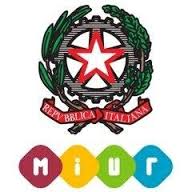 